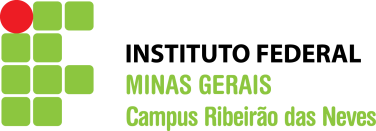 DECLARAÇÃO DE VIABILIDADE DO CURSO ficDeclaro a viabilidade para realização do curso FIC ________________________________________________________________________________________________________, submetido à Coordenação de Extensão e Cultura do Campus Ribeirão das Neves, conforme EDITAL Nº 01/2016 DE 22 DE FEVEREIRO DE 2016. Informo que estou ciente que não existirá auxílio financeiro para atender ao curso proposto.Ribeirão das Neves, ____ de _______________ de _______.___________________________________________________Proponente do curso FIC